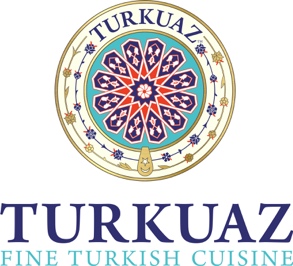 TURKUAZ RESTAURANTTAKE OUT MENUCall for Reservations 201-944-1115WE CATER  -  PRIVATE PARTY ROOM  -  PLAY AREA FOR CHILDREN  -  FREE PARKING1550 Lemoine Ave (entrance on Palisade Ave.) Fort Lee, NJ 07024 Phone: 201-944-1115 www.turkuazrestaurant.comSOUP AND SALADRed Lentil Soup 4.95Small Shepherd’s Salad 6.95Large Shepherd’s Salad 10.95White Bean Salad 6.95Green Salad 10.50add feta 2.50, add chicken 5.95, add lamb 8.50COLD APPETIZERSHummus 4.95Cacik 5.95Eggplant Salad 5.95Babaganooush 5.95Spicy Mashed Vegetables 6.50Haydari 6.95Stuffed Grape Leaves 7.25HOT APPETIZERSZucchini Pancakes 5.95Cheese Pastries 5.95Spinach Pastries 5.95Calamari 10.95Stuffed Bulgur 9.95Calf’s Liver 11.95VEGETABLE ENTREESVegetable Casserole 15.95Baby Okra 15.95TRADITIONAL ENTREESLahmacun 4.00Turkish Dumplings 15.95Stuffed Cabbage 14.95House Special 16.50Baby Okra with Lamb 18.50Sultan’s Delight with Chicken 18.95Sultan’s Delight with Lamb 21.95GRILLSChicken Adana Kebab 12.95Chicken Shish Kebab 13.95Doner Kebab (after 5pm) 13.95Barbecued Meatballs 13.95Adana Kebab 16.95Lamb Shish Kebab 19.95Turkuaz Shish 17.95Mixed Grill 28.95Lamb Chops 25.95GRILLS WITH YOGURT AND SAUCEIskender Kebab 16.95Yogurt Chicken Adana 15.95Yogurt Adana Kebab 18.95Yogurt Chicken Shish Kebab 16.95Yogurt Shish Kebab 21.95WRAPSChicken Adana Wrap 7.50Chicken Shish Wrap 7.95Doner Kebab Wrap (after 5 pm) 7.95Barbecued Meatballs Wrap 7.95Lamb Adana Wrap 8.50SPECIALA SOUP AND A WRAP 11.50FISH AND SEAFOODGrilled Salmon 18.50Shrimp Casserole 19.95Shrimp Shish Kebab 19.95Bronzino 24.95DESSERTSBaklava 5.95Rice Pudding 4.95Pistachio Pudding 5.50Kunefe 10.00